Sciences de gestion et numériqueChapitre 8A : l’exploitation et le partage des données 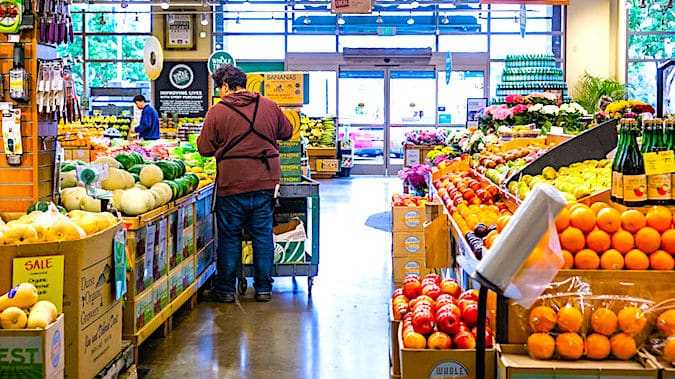 1. l’exploitation des données par les organisationsA. L’utilisation du SI (Système d’Information)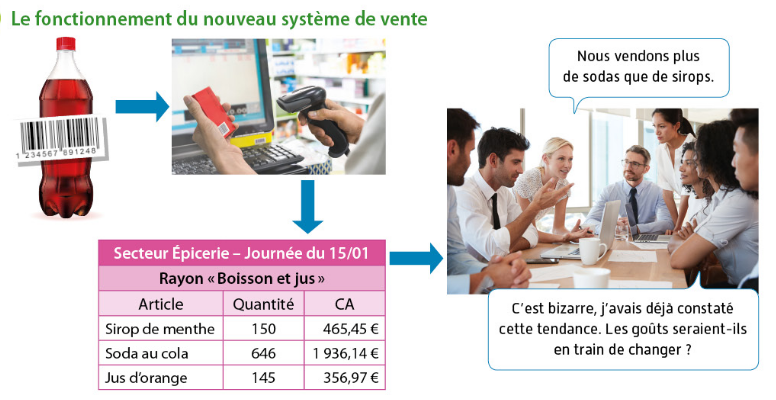 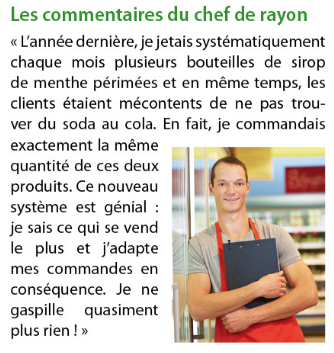 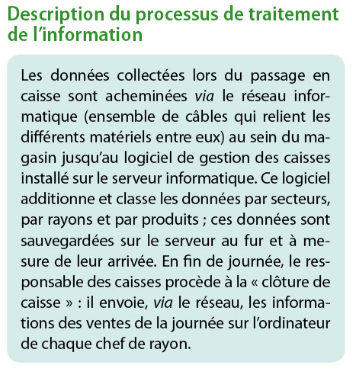 Fiche ressources 1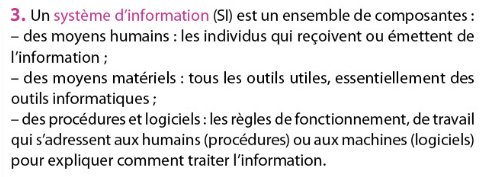 Indiquez les composantes du SI du supermarché Chochan.Le SI est composé de :moyens humains : hôtesse de caisse, chef de rayon ;moyens matériels : caisse enregistreuse, réseau informatique, serveur informatique, ordinateur des chefs de rayon ; règles de traitement : logiciel de gestion des caisses (qui additionne et classe les données), « clôture de caisse » (qui envoie aux chefs de rayon les informations de vente de la journée).Repérez et expliquez les fonctions du SI de Auchan en donnant des exemples. Le SI permet de :collecter : l’hôtesse de caisse scanne les articles sur sa caisse au passage du client. La collecte correspond donc au fait d’alimenter le SI en données nouvelles ;traiter : le logiciel de gestion des caisses additionne et classe les données. Le traitement correspond au fait de transformer les données en informations ;stocker : le serveur informatique mémorise et conserve les données de vente. Le stockage correspond au fait de mémoriser les données en attendant d’en avoir besoin.diffuser : réseau et procédure de clôture de caisse qui envoie aux chefs de rayon les informations de vente de la journée. La diffusion consiste à amener la donnée devant les yeux de ceux qui en ont besoin.B) De la donnée à la connaissanceFiche ressources 2Quelles données sont collectées au moment du passage en caisse ? Quelles informations sont obtenues au soir du 15/01 ? Données : au moment du passage en caisse de chaque client, les données collectées sont le nom de l’article, le prix de vente, le nombre d’articles achetés par les clients. Informations :au soir du 15/01, on obtient la quantité totale d’article vendus et le chiffre d’affaires réalisé pour chaque article.Quelle connaissance peut-on tirer de ces informations ?En analysant ces informations on peut savoir les produits qui se vendent le mieux, le moins bien, les produits dont les ventes évoluent à la hausse ou à la baisse. On en tire donc des connaissances sur les habitudes de consommation des consommateurs et l’impact des pratiques commerciales du magasin sur les ventes (promotion, mise en avant de produit…).Démontrez l’utilité de ce SI : en quoi permet-il de limiter le gaspillage ?En permettant de connaître les ventes, il permet de repérer les produits qui se vendent le moins et surtout d’avoir une idée assez précise (statistiques de vente) de la quantité que l’on va vendre. On peut alors décider d’en commander moins ou une quantité plus adaptée aux prévisions de vente, ce qui évitera le gaspillage.Application : repérez les étapes de transformation de l’informationPour chaque situation présentée ci-dessous, préciser s’il s’agit d’une donnée, d’une information ou d’une connaissance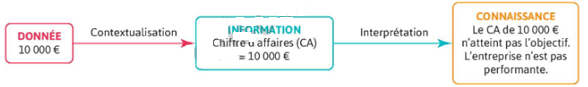 C) Rôle et valeur de l’informationA partir de l’analyse du tableau précédent, déduire les rôles de l’informationAider à la décision : les décideurs doivent disposer d’informations pour prendre des décisions adaptées aux objectifs fixésCoordonner l’action : les informations doivent circuler entre les collaborateurs pour qu’ils puissent travailler et s’organiser.Communiquer : la communication va donc permettre à l’information d’être diffusée. Sans la communication, l’information ne pourra pas être utilisée.Précisez si les informations du document ci-dessus ont les qualités suivantes :D) Big data et open sourceLes big datahttps://www.youtube.com/watch?v=aq38ZLLi5Rg1. Relevez trois exemples de données citées.Photo, vidéo, like sur Facebook, horaires de train, affiches de film, relevés météo.2. Expliquez l’utilité du traitement de ces données.Le traitement de ces données va aider à construire des prévisions, à mieux connaître les attentes des partenaires.https://www.youtube.com/watch?v=sAkbabX_decCette vidéo dure 15 mnhttps://www.youtube.com/watch?v=rq5BXOCUbh03. Expliquez l’utilité du traitement de ces données.Le traitement de ces données va aider à construire des prévisions, à mieux connaître les attentes des partenaires.L’open sourceFiche ressources 3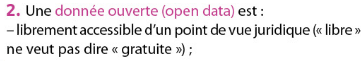 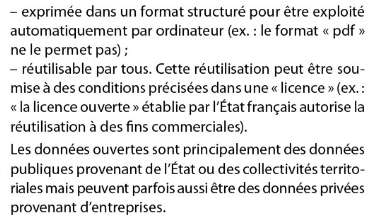 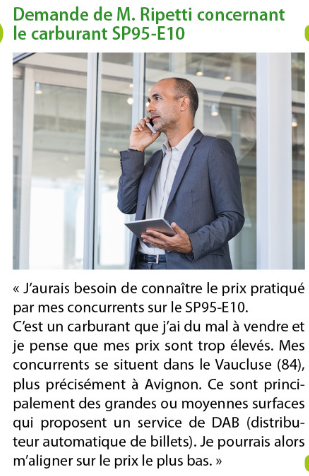 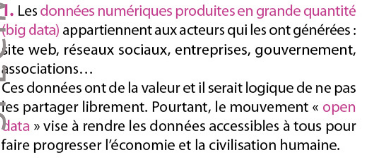 Le responsable de la station a consulté le site www.prix-carburants.gouv.fr pour effectuer la rechercher demandée par Mr Ripetti. S’agit-il d’une donnée ouverte ? Pourquoi.Oui il s’agit d’une donnée ouverte (open source) car les informations sont librement accessibles.Expliquez pourquoi cela constitue une ressource pour Mr Ripetti ?Grâce aux données publiques disponibles, M. Ripetti pourra améliorer sa gestion et prendre de meilleures décisions. Ces données sont donc des ressources pour lui.E) Données à caractère personnel1. Qu’est-ce qu’une donnée à caractère personnel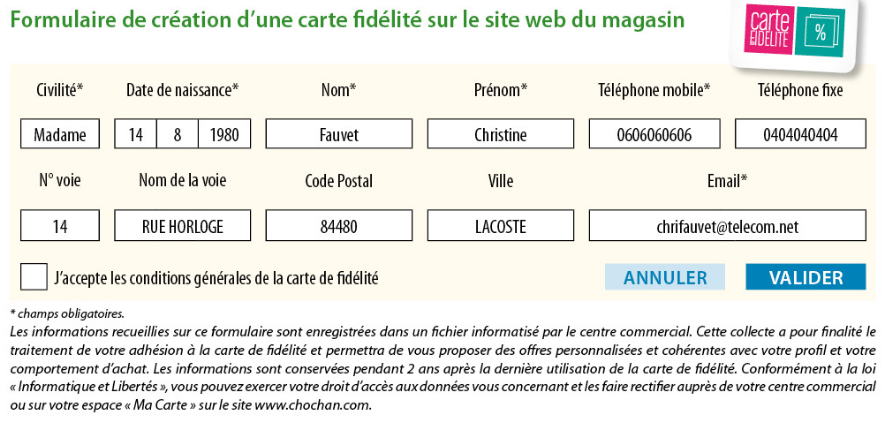 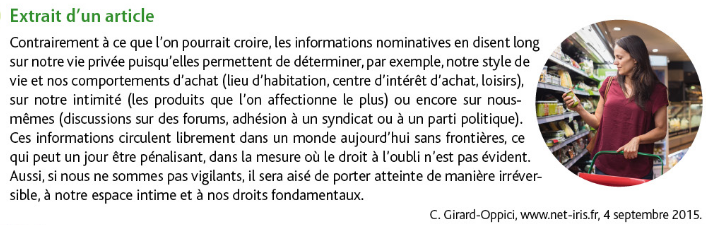 Proposez un regroupement de données qui, prises isolément, ne permettraient pas d’identifier Mme Fauvet mais dont le recoupement va permettre de le faire.La date de naissance (plein de gens sont nés ce jour-là) et l’adresse de Mme Fauvet (de nombreuses personnes peuvent habiter à cette adresse) sont des données qui, de façon isolée, ne lui sont pas spécifiques. Cependant, en les recoupant (personne née le 14/08/1980 et qui habite au 14 rue Horloge à Lacoste), on peut identifier Mme Fauvet.Attention : identifier ne veut pas dire connaître le nom ! on peut identifier un individu sans savoir son nom comme on pourrait identifier ses voisins sans forcément connaître leur nom.Montrez comment le supermarché recueille le consentement explicite de ses clients. Pourquoi est-ce nécessaire ?Le consentement est recueilli par la validation d’une case à cocher suivi de l’appui sur le bouton valider. Ceci est nécessaire pour être en conformité avec la règlementation.Mme Fauvet sait-elle à quoi servent les données qu’elle fournit ? Où peut-elle obtenir cette information ?Si le supermarché respecte le principe de transparence, Mme Fauvet doit savoir à quoi servent ses données. En l’occurrence, l’information apparaît sur le formulaire de création de la carte de fidélité. Cette collecte a pour finalité le traitement des données dans le cadre de l’adhésion à la carte de fidélité et la proposition d’offres personnalisées et cohérentes avec son profil et son comportement d’achat.M. Ripetti souhaite vendre le fichier des cartes de fidélité de ses clients à une société de démarchage téléphonique. Est-il libre de le faire ? Justifiez votre réponse.Selon le critère de minimisation, les données doivent uniquement servir la finalité pour laquelle elles sont collectées. Ne l’ayant pas mentionné dans le formulaire, M. Ripetti n’a pas le droit de vendre son fichier. Il faudra qu’il obtienne à nouveau le consentement des personnes pour cette action (mise à jour de la carte de fidélité avec un nouveau consentement explicite).La protection des données à caractère personnelVidéo : https://www.youtube.com/watch?v=iMD3pWAFXEY&feature=emb_logoLe 14 avril 2016, le parlement européen a adopté un texte qui définit un cadre juridique pour réglementer la collecte, le traitement et l’utilisation des données à caractère personnel. Ce règlement général sur la protection (RGPD) est applicable depuis le 25 mai 2018. Il fixe des nouveaux droits pour les nouvelles règles pour les organisations qui collectent, traitent ou diffusent des données à caractère personnelPour chaque proposition ci-dessous, indiquez par une croix dans ce tableau s’il s’agit d’un droit accordé aux clients ou d’un devoir qui incombe à l’organisation détentrice des donnéesLE PARTAGE DE L’INFORMATIONE-communication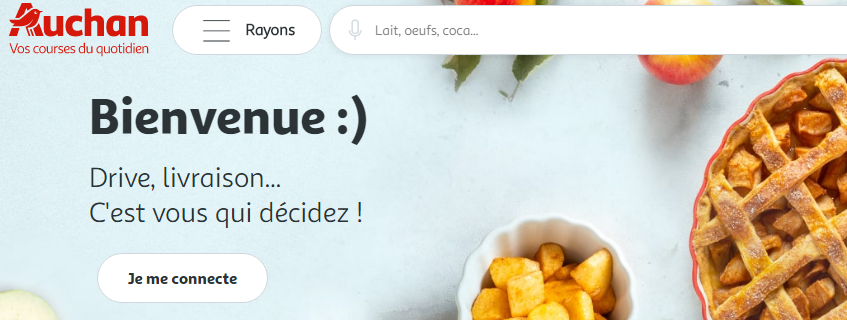 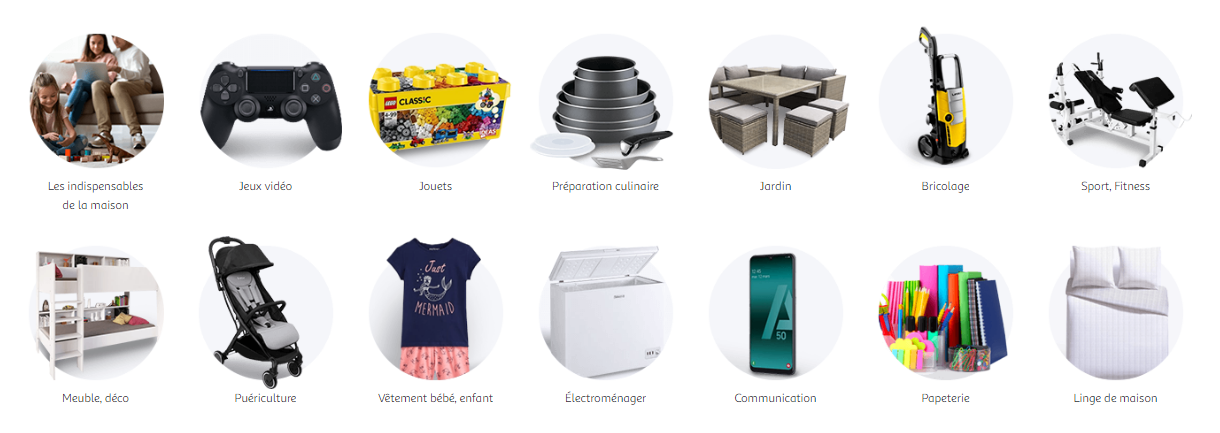 Déterminez l’intérêt, pour Auchan de proposer un site internetPrésenter les produitsFaire des promotionsPermettre aux clients de préparer leurs achatsComparer les prixVendre via le driveExpliquez les enjeux de l’e-communication pour AuchanInternet est devenu un outil incontournable de la communication. C’est devenu la principale source d’information avant un achatUne entreprise qui souhaite se développer, accroitre sa notoriété ou augmenter les ventes.Proposer d’autres moyen qu’Auchan pourrait utiliser pour communiquer :E-mails de promotionRevues publicitairesPrésence sur les réseaux sociauxYoutube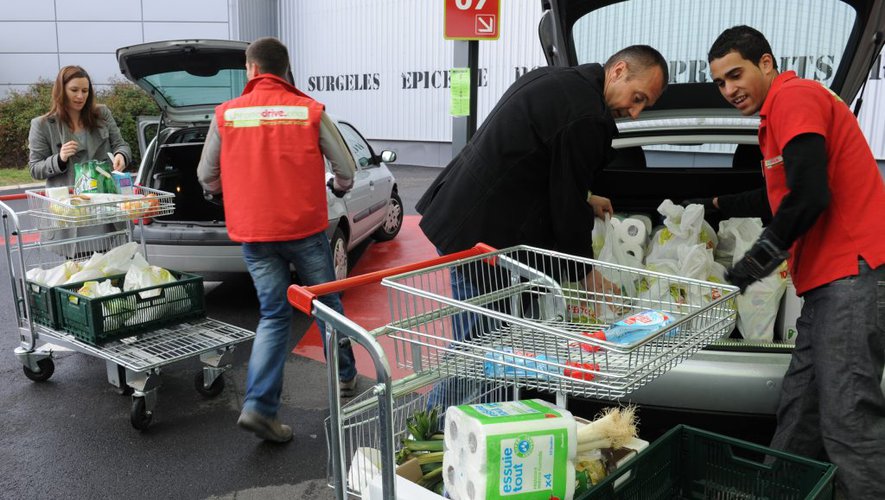 Jérémy travaille au magasin Auchan d’Avignon et est en charge de la préparation des commandes.Sur l’écran de son ordinateur, un tableau récapitulatif lui indique les commandes à traiter. Il consulte la commande N° 12 530 de Mr Bernard. Celui-ci y a indiqué les différents produits qu’il souhaite. Après avoir été dans l’entrepôt et le magasin rechercher les articles, il indique sur le tableau des commandes que les produits sont disponibles. Le système envoie un SMS au client qu’il peut venir chercher sa commande à l’heure prévue.Retrouver dans cet exemple les fonctions du système d’information d’AuchanLe système d’information d’Auchan a pris en charge la commande passée par Internet.Ainsi la commande de monsieur Bernard a été :Collectée : saisie par Mr Bernard sur InternetStockée : pour être retrouvée ultérieurement, la commande a été stockée dans les serveurs de l’entrepriseTraitement : Jérémy valide la commande et indique qu’elle a été traitéeDiffusion : L’accès de Jérémy à la commande et l’envoi du SMS au clientQuelles sont les informations auxquelles Jérémy a eu accès pour préparer la commande de Mr Bernard ?Numéro de commandeRéférence des produitsQuantité commandéeExpliquez pourquoi Jérémy n’a pas eu accès aux informations de la carte bancaire de Monsieur BernardCes informations ne sont pas nécessaires pour faire son travail.Le système d’information d’Auchan donne aux utilisateurs l’accès uniquement aux informations dont ils ont besoin pour effectuer le travail.La collaboration Fiche ressources 4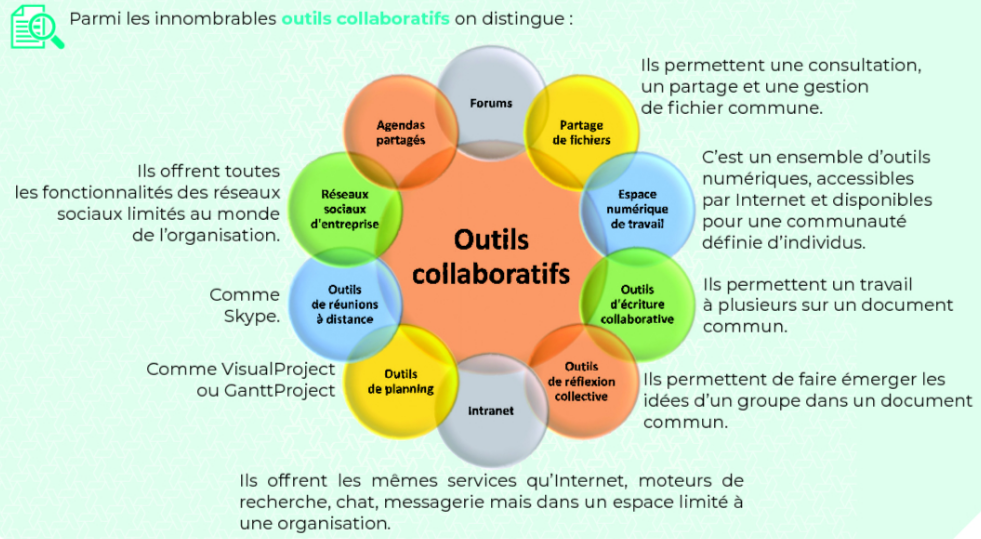 Eventuellement : les reprendre 1 par 1 sur le diaporamaIdentifier, dans les exemples ci-dessous, quels seraient les outils collaboratifs les plus appropriésCommunauté en ligne et réseaux sociauxAuchan a décidé de créer une communauté 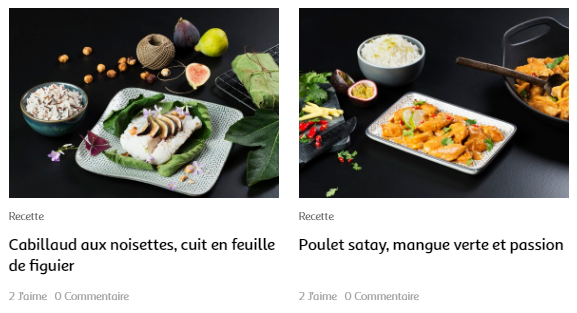 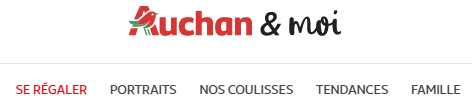 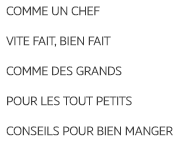 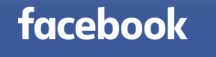 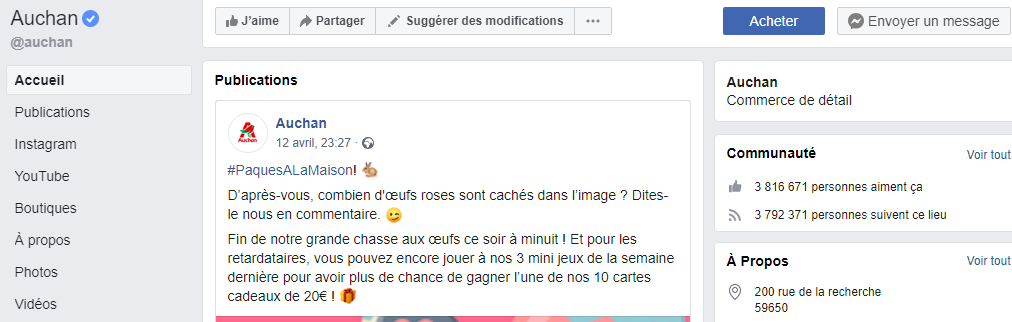 Quel est l’utilité de la communauté en ligne ?Cela permet à l’’entreprise De rester proche de ses clients (en proposant des astuces et des conseils)D’améliorer l’image de marqueQuel est l’intérêt pour une entreprise d’être présent sur les réseaux sociaux ?Un compte Facebook permet de potentiellement toucher un très large public, parfois plus facilement qu’avec un site Web grâce aux partages et recommandations réalisés par les membres du réseau social.Les opportunités liées à une page Facebook peuvent être nombreuses : présentation de produits, création ou amélioration de la relation client, publicité et renvoi vers d’autres support de communication de l’entreprise (autres réseaux sociaux, site Web), développement de la notoriété, constitution d’une communauté d’utilisateurs…Expliquez en quoi les communautés en ligne génèrent de l’intelligence collectiveL’intelligence collective permet aux individus de partager leurs connaissances, leurs compétences, leur expérience dans un projet commun.Les outils numériques rendent plus faciles d’aller chercher un savoir-faire ou une info que l’on ne connait pas. Ce qui explique que les réseaux sociaux, les communautés en ligne et la collaboration favorisent l’intelligence collective.L’intelligence artificielleVidéo sur le chatbot p121 hachette rouge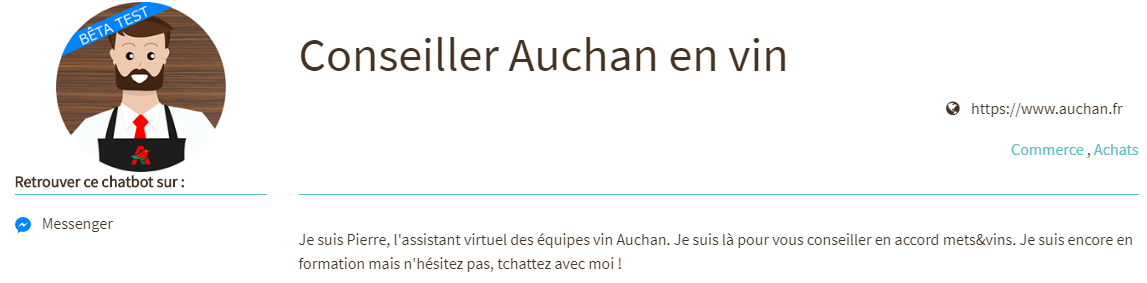 Qu’est-ce qu’un chatbot ?Un chatbot ou agent conversationnel est capable de conduire une conversation orale ou écrite en simulant le comportement humain et de répondre aux préoccupations clients. Il est doté d’IA et sa capacité d’apprentissage lui permet d’être de plus en plus performant au fur et à mesure des conversations.Expliquez ce que peut apporter pour une enseigne un chatbot ?Cela permet de :Automatiser une partie de la relation clientAméliorer l’image de marque car le client a le sentiment d’être écouté et conseillé.Améliorer le service après-ventePermet de proposer des services personnalisésÊtre joignable 24h/24, ce qui enlève le sentiment d’insatisfaction du client qui ne peut joindre un conseillerDétaillez le rôle du système de machine learning pour AuchanLa machine learning permet :D’analyser les historiques de venteDe prévoir les ventesD’optimiser les approvisionnements nécessairesDe générer les propositions de commandeD’automatiser la chaine d’approvisionnementExpliquez la phrase soulignéeGrâce au machine learning, Auchan est capable de prévoir ses ventes en comparant avec les stocks restants.L’intelligence artificielle envoie toute seule les commandes aux fournisseurs et rajoute les dates des livraisons dans le planning des magasins et entrepôtsDéterminez les avantages pour AuchanLes prévisions des ventes sont d’une grande précision, ce qui permet à la chaine d’approvisionnement d’être beaucoup plus performanteDonc réduction des coûts liés aux stocksSituationsJustificationEd Sheeran sera en concert en France du 24 au 29 maiInformationIl y a un contexte. Cela permet de préparer l’action2019Donnée - Il n’y a pas de contexte. On ne sait pas de quoi il s’agitLe système d’information a 4 fonctionsInformationLe fournisseur augmentera ses prix de 4% à partir du 1er janvierConnaissanceUn graphiste utilise un nuancier pour assortir les couleursInformationBleuDonnéeSituationsConséquencesAdrien le responsable du rayon « liquide » consulte le nombre de sirop en stock dans le rayon ainsi que le nombre de produits vendus l’année dernière à la même périodeA partir de ces infos, il va décider du nombre de produits à commanderAdrien envoie à son salarié la liste des produits qui doivent arriver afin qu’il les mette en rayonL’information va servir à la mise en rayon des produits. Cela permet de coordonner l’actionCharlotte prévient les clients que le magasin va bientôt fermer ses portesCharlotte communique l’information aux clientsSituationsaSheila, la collaboratrice de Mr Ripetti, le directeur du magasin, lui envoie l’adresse du site internet du nouveau catalogue du fournisseur Duchemin pour qu’il puisse consulter les articles. Elle a dû faire une erreur car la page web renvoie une erreur 404 « page introuvable ».bSheila a reçu ce matin, la promotion proposée par l’un de nos fournisseurs de petits pots bébé négociée par le chef de rayon. Elle est sûre que les concurrents ne pourront pas proposer un prix plus intéressant.cEn rangeant son bureau Sheila retrouve le catalogue de la saison précédente de l’un des fournisseurs de salons de jardin.dEmilie du service commercial envoie à Sheila l’adresse du blog sur lequel un consommateur raconte son expérience de consommation dans un supermarché de la chaîne. Il décrit son altercation avec l’un des vendeurs. Malheureusement il n’y a ni informations sur le rayon, ni date, ni carte pour situer le magasin.AccessibilitéPertinenceActualitéFiabilitéaNonLa page internet n’est pas accessibleOuiCes informations sont utiles pour choisir les articles à commercialiserOuiC’est le nouveau catalogueOuiCes informations émanent du fournisseurbOuiPour l’instant cette information est confidentielle et réservée à notre entrepriseOuiCette promotion permettra de prendre un avantage sur les concurrentsOuiL’information est très récenteOuiL’information est fiable.Le chef de rayon a négocié directementcOuiLe catalogue est facilement accessibleNonLe catalogue n’est plus utile pour passer les commandesOuiLe catalogue date de la saison précédenteOuiLes informations sont fournies par le fournisseurdOuiLe blog est sur internetNon Les informations ne sont pas exploitablesNonLes informations ne sont pas datéesNonRien ne permet de vérifier ces informations Droits des clientsDevoir de l’organisationLes traitements de données sensibles (politiques, religieuses, génétiques, ou biométriques...) et les traitements reposant sur l’évaluation des personnes doivent faire l’objet de mesures spécifiquesXFacilité d’exercice des droits d’accès, de modification ou de suppression des données personnellesXDésignation d’un délégué à la protection des donnéesXEn cas de problème, l’autorité de protection des données du pays de résidence peut traiter le litige, quel que soit le lieu d’implantation de l’entreprise concernéeXUne information peut être supprimée, un lien peut être déréférencé des moteurs de recherche, s’il y a atteinte à la vie privéeXToute personne soit pouvoir récupérer les données qu’elle a fournies à une plateforme et les transférer gratuitement à une autre (réseau social, etc)XLes services en ligne doivent obtenir le consentement des parents des mineurs de moins de 16 ans avant leur inscriptionXToutes les mesures techniques et organisationnelles nécessaires à la protection des données personnelles doivent être mises en œuvreXLes fuites de données personnelles doivent être notifiées dans les 72 heures à l’autorité de protectionXL’utilisateur doit être informé sur la collecte et l’utilisation qui est faite de ses données personnellesXLe chef de service de Jérémy souhaite faire une réunion pour organiser le travail des prochaines semainesAgenda partagéOutils de réunion à distanceJérémy récupère le document de demander de congés pour ses prochaines vacances d’étéPartage de fichiersJérémy envoie sa demande de congés à son chef de serviceIntranetJérémy lit dans le bulletin d’information d’Auchan qu’un nouveau magasin sera bientôt implanté en PologneIntranetRéseau social d’entreprise